Climatic influence on the magnitude of COVID-19 outbreak: a stochastic model-based global analysisHighlights:Analyzed influence of climatic bioclimatic factors on the spread of COVID-19First to analyze COVID-19 cases in 228 cities globally across three climatic zoneshumidity COVID-19 in temperate sub-Mean diurnal temperature temperature seasonality in tropicGraphical abstract: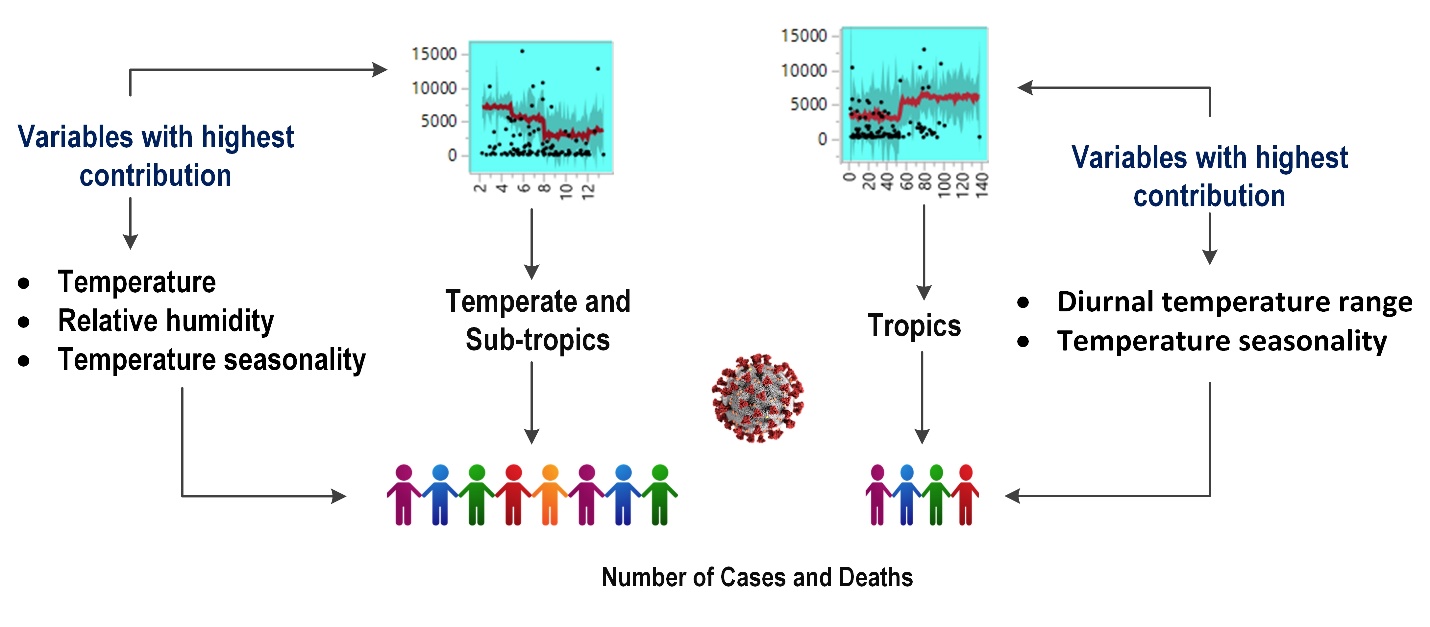 Abstract: the COVID-19   . The results show that average temperature and average relative humidity explain COVID-19 transmission temperate and subtropical regionswhereas the diurnal temperature range and temperature seasonality significant . The France, Turkey, the US, the UK, and Germany. Among the tropical countries, India  most affected by mean diurnal temperature, and Brazil by temperature seasonality. The findings  to the ongoing  on the of climatic factors  COVID-19 Keywords: Boosted Regression Tree; climatic association; COVID-19 transmission; SARS-CoV-2; stochastic model.IntroductionThe global surge of Severe Acute Respiratory Syndrome (SARS) coronavirus disease (COVID-19) has been unprecedented in the 21st century. The virus has spread rapidly across international borders (Cai et al. 2020) through global travel from its primary infection epicenter in Wuhan (China) to new epicenters in Europe (Italy, Spain, France, Germany, the UK) and North America (the US and Canada). he economic impact worsen food insecurity countries (Udmale et al. 2020). COVID-19 is highly contagious. The risk of human-to-human transmission is very high and mainly through close contact and respiratory droplets (WHO 2020; CDCP 2020a). fever, contagious cough, choking, severe pneumonia, and acute respiratory distress (CDCP 2020a). The case fatality rate (CFR) is estimated at 3.4%, while it varies by countries and population groups (WHO 2020). The CFR of the current SARS-COV-2 is lower than its predecessor SARS-COV-1, but its reproduction rate is much higher. SARS-CoV-1 outbreak in 2003 infected more than 8000 individuals from 29 countries, and 774 died within a period of eight months, whereas, COVID-19 has infected more than four million people across 212 countries with a death toll of close to 280,000 within four months (Ying et al. 2020; Sandoiu 2020; Dong et al. 2020). The high infection susceptibility or high reproduction rate4 of this virus makes it particularly dangerous to older people, especially  (Newton and Bond 2020).Historical evidence shows that meteorological conditions temperature and relative humidity changes into the human activities that can influence the reproduction rate (Cellers and Mellor 1993; Hammer et al. 2000; Thai et al. 2015). For instance, the higher air temperature may lead to an increase in the use of centrally air-conditioning systems, which host and spread the bacillus, causing Legionnaires’ disease (Simmering 2017). Besides, the differential climatic conditions also lead to changes in the incidences of various infectious diseases, such as malaria (Kim et al. 2019), dengue (Liu et al. 2020), influenza (Chong et al. 2020), meningococcal meningitis (Salomon et al. 2020), cryptosporidiosis (Hu et al. 2007), Rift Valley Fever (Mweya et al., 2017) Kyasanur Forest disease (KFD) (Pramanik et al. 2020b) and Lyme disease (Brownstein 2005). suggest that climatic conditions temperature in spreading infectious diseases SARS-COV-1 (Chan et al. 2011; Yuan et al. 2006; Chong et al. 2020). The (DIR) of SARS-COV-1 was 18 times higher in low temperature than higher temperature (Tan et al. 2005). Moreover, high circulation of influenza viral diseases has been found in the winter season in the temperate region of the southern and northern hemispheres (Tamerius et al. 2013; Lemaitre et al. 2019). The relative humidity is also a leading cause of occurrences of the influenza epidemic in the US and Vietnam (Dalziel et al. 2018; Thai et al. 2015).  (Wang et al. 2020a; Shi et al. 2020; Pramanik et al. 2020a; Oliveiros et al. 2020) and local climatic conditions may COVID-19 growth rate (Ficetola and Rubolini 2020).  the potential association between climatic factors and COVID-19 at the global level. Luo et al. (2020) examined the relationship between province-level climatic variability and increase of COVID-19 reported cases and suggested that without extensive public health interventions, increase in temperature and humidity not lead to a decline in COVID-19 cases. Oliveiros et al. (2020) p temperature and humidity contribute to 18% and remaining 82% to other factors, such as public health, population, infrastructure. As the virus spread across the globe, the number of international travellers the primary predictor of COVID-19 outbreak (Luo et al. 2020) at national, regional, and local/city level. Due to high community transmission , the global cases are increasing (Ying et al. 2020). However, there is a significant variation in the number of COVID-19 cases in terms of growth rate. Seoul (South Korea), Tokyo (Japan), and Bangkok (Thailand) appear to have "flatten the curve". At the same time, countries in the tropical region the number of COVID-19 cases. Considering the , more systematic research is  climatic and bioclimatic predictors.Methods:Selection of study sitesnternational travel  the spread of the COVID-19 cities are more susceptible to due to substantial human mobility, service sector engagement, and . collected data for the countries where more than five cities were found to be significantly affected by COVID-19 cases with a higher rate as of 25 May 2020. We have considered region as well as larger spillover countries across the . In the case of the countries with the largest spillover, including the US, Spain, Italy, France, Germany, the UK, Turkey, Russia, Brazil, and India, the study selected at least ten cities for the analysis from each country. Further, out of ten cities, we have chosen five cities with the highest number of cases, whereas the remaining five cities were selected randomly to reduce the biases in the representation of a particular country. For  the countries where cases medium or less, we have one to three most affected cities based on the . For smaller countries, one city, and for medium or larger countries, we have considered 1-3 cities . A total of 230 cities were selected for the present study. To understand regional of COVID-19 , the cities were divided into tropical (0-23°26′11.9″ N/S), subtropical (23°26′11.9″ N/S- 40° N/S), and temperate (40° N/S - 60°N/S) zones based on latitudes. In the present study, 72, 63, and 93 cities were located in tropical, subtropical, and temperate regions, respectively (Figure 1). Two cities with polar climate were excluded from the study.  used Boosted Regression Tree (BRT) model climatic regions and larger spillover countries.                  2.2 Descriptions and measurement of predictorsThe present study compiled the number of COVID-19 cases data at the city level from the WHO situation reports, health websites of different countries, and from news bulletin. Air temperature and absolute humidity are two critical variables that may contribute to higher community transmission (Sajadi et al. 2020). In the context of COVID-19, the survival and transmission rates of viruses are mostly higher in the regions with low humidity and cold temperature (Ficetola and Rubolini 2020). Hence, it hypothesized that the higher the relative humidity and temperature, the lower the number of coronaviruses cases. Therefore, for the present analysis,  used temperature and temperature-dependent bioclimatic variables (e.g., average diurnal temperature range, minimum temperature of the coldest month, average temperature of the coldest quarter, and temperature seasonality) and relative humidity as predictors. For each city, we extracted the average monthly temperature and the average relative humidity data from the ECMWF ERA-5 reanalysis for January to April 2020 (Hersbach and Dee 2016). month with maximum number of cases  temperature and relative humidity datafor the respective countries. The bioclimatic data of all selected countries were extracted from the worldclim historical dataset with a 1 km resolution. To control for over-dispersion, we choose the maximum reported cases based on climate for the month, for example January for China and March for Italy.             2.3 Modelling approach We analyzed the cases using a BRT model across the climatic regions and the countries with a large number of cases. The BRT model was constructed by multiple regression models, and the best iteration of the model was performed by optimizing prediction performance (Yahaya et al. 2018).  module of a stochastic gradient boosting tree proposed by Friedman (2002). The motivation for boosting regression was to various weak learners by combining two powerful procedures: regression tree and boosting (Elith et al. 2008; Hastie et al. 2011; Hair et al. 1995). More specifically, in BRT model ensemble predictions generated by the feed of base learner predictions into the meta learner (Hastie et al. 2011).  stochastic gradient boosting approach improve and extends the regression tree (Hastie et al. 2011). Gradient Boosting comes from its connection to the Gradient Descent in numerical optimization to optimize a function (Hastie et al. 2011). The main advantages of using BRT model that it has the advantages of both boosting  regression tree  computational efficiency, high interpretability conceptual simplicity. Besides, BRT is an additive stochastic model that integrates regression trees by including an outcome to their predictors by recursive binary splits and combining multiple models to a single model, optimizing the predictive performance (Elith et al. 2008). The model can describe non-linear changes, accommodate missing data, and overcome the problems of outlier data (Breiman et al. 1984). BRT models are found to be robust for a small number of data with missing data (Dedman et al. 2017). BRT model can describe multiple interaction, partial dependency (non-monotonous and non-linear) of predictors, with sufficient flexibility and very high predictive accuracy. As our data nonlinear and interdependent, therefore keeping in mind of world level analysisdifferent cities and countries to make the analysis more easy and accurate, we have used BRT to capture the influences of climatic factors on the number of COVID-19 cases. analysis we also partial dependence plot to show the marginal effect between the variables and COVID-19 cases. The plot can capture the linear, monotonic or complex relationship between the number of COVID-19 cases and selected variables. Details of the BRT model see Friedman (2001), Hastie et al. (2011), Scikit-learn (2015), Ridgeway (2007) and Persson et al. (2017). The BRT model description is (see supplementary section 1).To run the BRT model, we first evaluated the multicollinearity using Pearson correlation coefficient (r) and r ≥ 0.75 was selected as a cut-off threshold (Figure 2) to remove the less important variables (Pramanik et al. 2020b, 2020c). The variables were cross-validated using the Variance Inflation Factor (VIF). We found that the VIF value is more than ten and insignificant for variables average temperature of the coldest month, and average temperature of the coldest quarter (see Table S1), and hence these two variables were dropped from the analysis (Pramanik et al. 2018). COVID-19 cases were selected as outcome variable along with a set of four independent variables or predictors: average temperature, diurnal temperature change, temperature seasonality, and relative humidity.                    2.3.1 Model calibrationThis method has been simulated 1,000 times to generate statistical inference by using ten times the loss function by cross-validation. In each BRT model, the subsampling procedure requires a parameter called the ‘bag fraction’ which was set at 0.75 (Fang et al. 2013) and at least 1,000 nodes/trees were used (Elith et al. 2008). In addition, a sensitivity analysis was conducted by setting a bag fraction of 0.5. All results presented in the following sections were calculated by averaging the predicted values of 50 bootstrap replicates. analyses were conducted using DISMO package version Rv3.4.0. Moreover, the marginal association was assessed for all independent variables across climatic regions and the countries with major COVID-19 cases spillover. The relative contribution of response variables was also assessed, where a larger value indicated higher importance (Friedman 2001).                    2.3.2 Model validation a 70% sample for training, and 30% sample distributed for testing. The model results were checked using the area in the Receiver Operating Characteristic (ROC) curve. Area under the ROC Curve (AUC) values differ between 0 and 1. The value of 0.5 suggests that the model results were less than random, and the value of 1.0 implies absolute discrimination (Pramanik et al., 2018; Thuiller et al., 2005). Results:Model validation and bag fraction analysis The area under the curve in ROC for the tested data was 0.8675, which confirms a high level of accuracy and forecasting ability of the model (Dedman et al. 2017). A comparison between two bag fractions (0.5 and 0.75) was carried out in BRT models (Table S2). In general, only small variations within 2% were observed in relative contributions (RCs) of variables. The highest difference between RCs in temperature was about 1.87% in Russia (Table S2).Descriptive statistics: As of 7 July 2020, a total of 11.9 million people were affected, and 0.545 million deaths were reported world (WHO 2020b). The virus has affected 210 territories and countries, wherein most of the cases were reported in developed countries. The climatic conditions may  the variation in the number of COVID-19 cases. Table 1 shows the median, 10th percentile and 90th percentile of the average temperature, average relative humidity, diurnal temperature change, temperature seasonality in selected countries and regions across the globe. In the temperate zone, median average temperature, average relative humidity, diurnal temperature change, and temperature seasonality found to be 9°C, 67%, 7°C, and 70%, respectively, 25°C, 65%, 7°C, and 27%, respectively, in the tropical zone (Table 1). It indicates that there is a significant variation in temperature and temperature seasonality within these climatic regions. The number of COVID-19 cases are negatively associated with average temperature, diurnal temperature change, and relative humidity, and positively associated with temperature seasonality (Figure 2).          3.3. Relative effects of predictorsTable 2 presents the region and country wise association between climatic parameters and the number of COVID-19 cases. The results show that average temperature (42.9%) and average relative humidity (25.9%) were the major contributors in explaining the differentials of COVID-19 transmission in the temperate zone. At the same time, the mean diurnal range (52.2%) and temperature seasonality (30.8%) were the most significant determinants of this viral community transmission in the tropical zone. In the sub-tropical zone, the role of average temperature (61.7%) and relative humidity (17.5%) were the highest among the selected predictors. The results show that in temperate , the average temperature was a major contributor to the number of cases France (58.7%), Turkey (58.4%), the US (56.3%), the UK (34.6%), and Germany (35.4%). Similarly, the average relative humidity contributed more in Spain (51.0%), the UK (51.6%), and Italy (32.2%), and relative humidity for the spread was found in the range of 6070% in countries the temperate zone. The Russian cases were mostly affected by the temperature seasonality contributing 56.5% to the spread. The mean diurnal temperature range was contributing 49.2% of the cases in Germany (Table 2). The cities located in the tropical zone,  India and Brazil, were mostly influenced by the diurnal temperature range. In India, 58.7% of the cases were explained by the mean diurnal temperature, followed by the average temperature (16.3%) and temperature seasonality (10.7%). The maximum number of cases in India was explained in the range of temperature seasonality 22% to 38%. The community transmission in Brazil was mostly influenced by temperature seasonality (38.4%), followed by the mean diurnal range of temperature (27.1%), average temperature (11.7%), and relative humidity (12.8%) (Table 2).                 3.4 COVID-19 response to the predictors in different climatic regionsThe marginal effect was assessed by using partial dependence plot to represent the predicted association between climatic indicators and COVID-19 risks of BRT model, illustrated in Figure 3. A non-linear complex association is observed in the temperate and sub-tropical zones with more than 10oC average temperature and average humidity with less than 60%. A monotonic trend is found in the tropical regions for the mean diurnal temperature between 812oC and temperature seasonality with more than 80%. The results show that average temperature was negatively associated with COVID-19 transmission risks, which tend to reduce significantly when the average temperature varied from 5oC to 12oC in the sub-tropical zone and 5oC to 11oC in the temperate zone. With increasing average temperature, community transmission is reduced significantly. A more complex association is found between the number of COVID-19 cases and relative humidity, although it was a less influencing factor in the temperate and sub-tropical zones. the threshold of about 60% relative humidity in these two regions (Figure 3).On the contrary, these two meteorological parameters did not have a significant association with the disease transmission in the tropical region. The significant community transmission occurred with the changes in mean diurnal temperature, which was ranged from 4 to 8oC. After this, there was a significant decline in the number of COVID-19 cases in community transmission, which had little variations with average temperature. The temperature seasonality was also significant showing positive association for the community transmission in the tropical countries.                   3.5 COVID-19 response to the predictors in different countries:Figure 4 represents the country-wise association between the climatic predictors and the COVID-19 cases. The results show a monotonic trend with less than 10°C temperature the COVID-19 cases in France, Turkey, the US, the UK, and Germany. A spurious and more complex association was found between more than 10°C and the COVID-19 cases in these countries. Therefore, maximum cases were found during the temperature  5 to 10°C, and the temperature increased beyond 10°C. Similarly, the average relative humidity was a contributing factor in Spain, the UK, and Italy, and favorable relative humidity for the disease transmission was found to be 60 to 70% in temperate countries. nterestingly in the case of Turkey, the cases were increasing after crossing the 73% threshold of relative humidity. The temperature seasonality mostly influenced the Russia. About 56.3% of the cases in Russia were influenced by temperature seasonality, followed by Italy (46.3%), and the US (20.5%). ore than 70% variation of temperature (temperature seasonality) may a significant increase in COVID-19 community transmission. , with the 80% of temperature seasonality, a declining trend the US, whereas Russia declined after  110%. This the location Russia northwards the US. Another important variable, mean diurnal range of temperature contributes about 60% to the community transmission in Germany (Figure 4). COVID-19 community transmission in the tropical zone was not strongly associated with the temperature. Maximum cases are explained by 30-40% of seasonal variation in temperature, and 40% . The in India mostly associated with the diurnal range of temperature (58.7in Brazil were mostly influenced by the temperature seasonality (38.4%). In Brazil, the maximum number of cases found in the range 5° 8°C of the mean diurnal temperature. In Brazil, the cases  with an increase average temperature. The results that the average temperature ranging from 25 to 30 oC was the most influential factor behind the number of cases in tropical (Figure 4).Discussion:studies have to establish the relationship between meteorological parameters and transmission of influenza epidemic (Thai et al. 2015; Chong et al. 2020). have also evaluate the association between climatic predictors and COVID-19 transmission (Wang et al. 2020a; Shi et al. 2020; Oliveiros et al. 2020; Ficetola and Rubolini 2020). studies mainly focused on regional perspectives of COVID-19 transmission and its association with climatic conditions. However, different climatic regions. empirical analysis the influence of climatic, bioclimatic factors on COVID-19 community transmission across three climatic regions in countries with the most number of COVID-19 cases. country-level analysis in Indonesiaonly average temperature is with the COVID-19 transmission (Tosepu et al. 2020).  that increasing temperature and decreasing average relative humidity were associated with the slowdown the community transmission of COVID-19. At the same time, Wang et al. (2020a) that higher average temperature and higher relative humidity considerably decrease COVID-19 transmission. About 1°C rise in average temperature is related to a reduction of reproduction rate of transmission by 0.0225 in China (Wang et al. 2020a) and a 1% rise in relative humidity lowers the reproduction rate by 0.0158. Another study by Bu et al. (2000) that in China, average temperature ranges between 13°C and 19°C and average relative humidity ranges between 50% - 80% constitute an appropriate condition for the community transmission of this virus. significant association between COVID-19 and temperature in the temperate region, while there was no significant association between these two in the tropical region. A study from China showed that the COVID-19 transmission rate decreased with an increase in temperature in the temperate part of China (Shi et al. 2020). Shi et al. (2020) also found cases of COVID-19 were higher within the 10°C temperature  considerably lower with more than 10°C. It might therefore appear that COVID-19 needs a 4°C for smooth transmission. Also, in the temperate and subtropical regions, COVID-19 transmission was lower when the temperature below 10°C. the unfavorable temperature kep people inside their homes, ‘social distancing’. Therefore, temperature might have played a significant role in the dispersion of the virus in the temperate and subtropical regions (Lowen et al. 2007). While the average temperature was not associated with COVID-19 transmission in the tropical region, the temperature seasonality and mean diurnal temperature become important for transmission in the region. Other than these climatic parameters, socio-demographic and health measures,  an overcrowded population, slum , inadequate hygiene and sanitation of COVID-19 spread in the tropical countries India and Brazil (Rukmini 2020; Kirby 2020). Moreover, the disease control chronically under-funded and patchy public health system (Rukmini 2020). outbreak  different climatic regions such as the temperate and tropical zones, it may also vary regioncountry due to  and ecological . Moreover, this discrepancy might be due to the differences of environmental characteristics among cities and our climate-zone level results are averaged estimates of each location within certain region (Lin et al. 2014). The heterogeneity across climate zones . Thus, the regional level analysis of heterogeneous climatic associations with the transmission is equally necessary along global assessments.The present study found that the role of average relative humidity on COVID-19 transmission was weaker and inconsistent compared to the temperature. COVID-19 community transmission in temperate zone in conditions of high relative humidity but not exceedingly wet environments (>90%). Moreover, in the tropical zone, high relative humidity is also linked with the transmission rate of COVID-19 cases, but not strongly associated, as in the temperate zone. The results of the present study are consistent with the previous studies, showing the inconsistent effects of relative humidity on COVID-19 cases in the regional case of China (Shi et al. 2020). The study also found a similar relationship for Hemorrhagic with yndromein China, which was positively associated with cold days (Cao et al. 2020). The relationship between relative humidity and COVID-19 cases can be complicated in a country-level analysis as wet condition may block the viral replication (Chong et al. 2020; Lowen et al. 2007). Deyle et al., (2016), signified that the effect of relative humidity on influenza disease depends on the temperature. This could explicate our findings that the impact of humidity on COVID-19 transmission could be stronger in temperate zone and weaker in tropical zone.More detailed country-specific findings revealed similar results to those of the regional level, albeit with slight variations. In most of the temperate countries such as France, the USA, Turkey, the UK, and Germany, the cities having an average temperature in the range 5-10°C a higher level of COVID-19 transmission rate than their counterparts (Figure 4). Besides, other climatic parameters average relative humidity played an important role in some of the countries such as Italy, Spain, the UK, and Russia. In with a humidity 60-70%, infected people sneezes and coughs, the droplets into the surrounding environment. The droplets (Ong et al. 2020). In summary, temperature and humidity COVID-19 transmission. Other strains of coronavirus such as HCoV-HKU1, HCoV-229E, HCoV-OC43, and HCoV-NL63 generally show common cold.  seasonality effect from December to April, data for other months are not available for co. The transmission of the virus lessens during the summer season (Gaunt et al. 2010). In the coming months, in general, the temperature will be increasing in countries the northern hemisphere. At the same time, the temperature will  in the countries of the southern hemisphere. Hence, the findings from this study would have important implications in formulating strategies to deal with COVID-19 in the near future. limitations  research. First, in addition to climatic and bioclimatic factors other factors may also influence the intensity of COVID-19. factors population mobility, stringent quarantines, public health , and the human physiological response to the virus. These may underestimate the marginal association between COVID-19 and climatic factors. Second, COVID-19 data gathered from a passive surveillance system reporting bias (Ulrich et al. 2020). For example, the patients with asymptomatic and mild symptomatic may treat themselves at home rather than seeking any test and medical facilities. The underreporting bias may also underestimate the results. Third, the study  average monthly climatic and bioclimatic conditions considering larger spillover countries and climatic regions using city level data. uture studies may weekly or daily climatic .Conclusions: conclude that climatic and bioclimatic across three climatic zones significantly the spread of the number of COVID-19. The findings of the present study  understanding of the relationships between the climatic variables and COVID-19 . It underlines the importance of meteorology-based early warning systems to facilitate timely response to COVID-19 community transmission. The findings from the present study  to ongoing debates on the influence of climatic factors on the intensity of COVID-19 spread and policymakers to make appropriate decisions for preventing the .Conflict of Interest:We have no conflict of interest of any matter regarding manuscript, figures and tables that submitted in your journal, all of submitted files are prepared by the authors.Acknowledgments: The authors would like to acknowledge anonymous reviewers and editors for their insightful suggestions to improve this manuscript. The research was supported by the UK Research and Innovation Global Challenges Research Fund (UKRI GCRF) Living Deltas Hub [reference number: NE/S008926/1].References: Battle K et al. 2015 Global database of Plasmodium falciparum and P. vivax incidence records from 1985–2013, Sci. Data. ; 150012.Breiman L, Friedman J, Stone CJ, and Olshen RA. 1984. Classification and regression trees. CRC press.Brownstein JS, Helford TR, and Fish D. 2005. Effect of Climate Change on Lyme Disease Risk in North America. Eco Health. 2(1), 38–46. doi: 10.1007/s10393-004-0139-xBu J, Dong-Dong P, Hui X, Qian Y, Yan H, Yu L, Gang H, and Jing C. 2020. Analysis of meteorological conditions and prediction of epidemic trend of 2019-nCoV infection in 2020 medRxiv.Cai Y, Huang T, Liu X, and Xu G. 2020. The Effects of "Fangcang, Huoshenshan, and Leishenshan" Makeshift Hospitals and Temperature on the Mortality of COVID-19. medRxiv.Centers for Disease Control and Prevention. 2020a. Symptoms of Novel Coronavirus (2019-nCoV). 10 February 2020a. Retrieved 10 February 2020.Chan KH, Peiris JS, Lam SY, Poon LL, Yuen KY, and Seto WH. 2011. The Effects of Temperature and Relative Humidity on the Viability of the SARS Coronavirus. Adv Virol. 734690.Chong KC, Lee TC, Bialasiewicz S, Chen, J.; Smith, D. W.; Choy, W. S.; & Lee, H. K. 2020. Association between meteorological variations and activities of influenza A and B across different climate zones: a multi-region modelling analysis across the globe. Journal of Infection. 80(1): 84-98.Dalziel BD, Kissler S, Gog JR, Viboud C Bjørnstad ON, Metcalf CJE, and Grenfell BT. 2018. Urbanization and humidity shape the intensity of influenza epidemics in US cities. Science 362(6410): 75-79.Dedman S, Officer R, Clarke M, Reid DG, Brophy D. 2017. Gbm Auto: A Software Tool to Simplify Spatial Modelling and Marine Protected Area Planning. PLoS ONE. 12: e0188955.Deyle ER, Maher MC, Hernandez, RD, Basu S, and Sugihara G. 2016. Global environmental drivers of influenza. Proceedings of the National Academy of Sciences. 113(46), 13081-13086.Dong E, Du H, and Gardner L. 2020. An interactive web-based dashboard to track COVID-19 in real time. The Lancet infectious diseases.Elith J, Leathwick JR, and Hastie TA. 2008. working guide to boosted regression trees. J. Anim. Ecol. 77 (4): 802–813. doi. 10.1111/j.1365-2656.2008.01390.Fang LQ, Li XL, Liu K, Li YJ, Yao HW, Liang S, Yang Y, Feng ZJ, Gray GC, Cao WC. 2013. Mapping spread and risk of avian influenza A (H7N9) in China. Scientific reports. 3: 2722.Ficetola GF, Rubolini D. 2020. Climate affects global patterns of COVID-19 early outbreak dynamics. medRxiv.Friedman, JH. 2001. Greedy function approximation: A gradient boosting machine. The Annals of Statistics, 29 (5), 1189–1232.Gaunt ER, Hardie A, Claas EC, Simmonds P, & Templeton KE. 2010. Epidemiology and clinical presentations of the four human coronaviruses 229E, HKU1, NL63, and OC43 detected over 3 years using a novel multiplex real-time PCR method. Journal of clinical microbiology. 48(8): 2940-2947.Hair JF, Anderson RE, Tatham RL, and Black WC. 1995. Multivariate Data Analysis, 3rd ed, Macmillan Publishing Company. New York.Hammer GL, Nicholls N, and Mitchell C. (Eds.). 2000. Applications of seasonal climate forecasting in agricultural and natural ecosystems. Springer Science & Business Media. 21.Hastie T, Tibshirani R., and Friedman J. 2011. The Elements of Statistical Learning. SpringerHersbach H, Dee D. 2016. ERA5 reanalysis is in production. ECMWF Newsletter 147. ECMWF, Reading, UK.Hu WB, Tong SL, Mengersen K, Connell D. 2007. Weather variability and the incidence of cryptosporidiosis: Comparison of time series Poisson regression and SARIMA models, Annals Epidemiology. 17: 679–688.Huang C, Wang Y, Li X, Ren L, Zhao J, Hu Y, Zhang L, Fan G, Xu J, Gu X, and Cheng Z. 2020. Clinical features of patients infected with 2019 novel coronavirus in Wuhan, China. The Lancet. 395(10223), 497-506.Kirby T. 2020. South America prepares for the impact of COVID-19. The Lancet, 8(6): 551-552. Doi: 10.1016/S2213-2600(20)30218-6.Kim JE, Choi Y, Lee CH. 2019. Effects of climate change on Plasmodium vivax malaria transmission dynamics: A mathematical modeling approach. Applied Mathematics and Computation. 347:616–630. doi 10.1016/j.amc.2018.11.001.Lemaitre J, Pasetto D, Perez-Saez J, Sciarra C, Wamala JF, and Rinaldo A. 2019. Rainfall as a driver of epidemic cholera: comparative model assessments of the effect of intra-seasonal precipitation events. Acta tropica 190: 235-243.Lin H, Zhang Z, Lu L, Li X, Liu Q, et al. 2014. Meteorological factors are associated with hemorrhagic fever with renal syndrome in Jiaonan County, China 2006-2011. Int. J. Biometeorol. 58 (6): 1031–1037.Liu K, Hou X, Ren Z, Lowe R, Wang Y, Li R, Liu X, Sun J, Lu L, Song X, and Wu H. 2020. Climate factors and the East Asian summer monsoon may drive large outbreaks of dengue in China. Environmental Research.183: 109190.Lowen AC, Mubareka S, Steel J, and Palese P. 2007. Influenza virus transmission is dependent on relative humidity and temperature. PLoS Pathog. 3(10), e151.Luo W, Mujumdar M, Liu D, Poirier C, Mandl K, Lipsitch M, & Santillana M. 2020. The role of absolute humidity on transmission rates of the COVID-19 outbreak. medRxiv. 10.1101/2020.02.12.20022467Monaghan AJ, Moore SM, Sampson KM, Beard CB, and Eisen RJ. 2015. Climate change influences on the annual onset of Lyme disease in the United States. Ticks Tick Borne Dis. 6: 615–622.Mweya CN, Mboera L, and Kimera SI. 2017. Climate Influence on Emerging Risk Areas for Rift Valley Fever Epidemics in Tanzania. The American journal of tropical medicine and hygiene. 97(1): 109–114. doi: 10.4269/ajtmh.16-0444Newton PN Bond KC. 2020. COVID-19 and risks to the supply and quality of tests, drugs, and vaccines. Lancet. doi: 10.1016/ S2214-109X (20)30136-4Oliveiros B, Caramelo L, Ferreira NC, Caramelo F. 2020. Role of temperature and humidity in the modulation of the doubling time of COVID-19 cases. medRxiv.Ong SW, Tan YK, Chia PY, Lee TH, Ng OT, Wong MS. 2020. Air, surface environmental, and personal protective equipment contamination by severe acute respiratory syndrome coronavirus 2 (SARS-CoV-2) from a symptomatic patient. JAMA.Persson C, Bacher P, Shiga T, and Madsen H. 2017. Multi-site solar power forecasting using gradient boosted regression trees. Solar Energy. 150: 423-436.Phelan AL, Katz R, and Gostin LO. 2020. The novel coronavirus originating in Wuhan, China: challenges for global health governance. doi:10.1001/jama.2020.1097Pramanik M, Paudel U, Mondal B, Chakraborti S, Deb P. 2018. Predicting climate change impacts on the distribution of the threatened Garcinia indica in the Western Ghats, India. Clim. Risk Manag.19: 94–105.Pramanik M, Udmale P, Bisht P, Chowdhury K, Szabo S, & Pal I. 2020a Climatic factors influence the spread of COVID-19 in Russia, International Journal of Environmental Health Research, DOI: 10.1080/09603123.2020.1793921Pramanik M, Singh P, Dhiman R. 2020b. Identification of Bio-climatic Determinants and Potential Risk Areas for Kyasanur Forest Disease in Southern India using MaxEnt Modelling Approach. doi: 10.21203/rs.2.22417/v1.Pramanik M, Diwakar AK, Dash P, Szabo S, Pal I. 2020c. Conservation planning of cash crops species (Garcinia gummi-gutta) under current and future climate in the Western Ghats, India. Environ Dev Sustain. doi:10.1007/ s10668-020-00819-6 Ridgeway G. 2007. Generalized boosted models: a guide to the GBM package. 2007; Update 1 (1).Rukmini, S., 2020. How COVID-19 response disrupted health services in rural India. April 27. https://www.livemint.com/news/india/howcovid-19-response-disruptedhealth-services-in ruralindia11587713155817.htmlSajadi M, Habibzadeh P, and Vintzileos A. 2020. Temperature, Humidity and Latitude Analysis to Predict Potential Spread and Seasonality for COVID-19. doi: 10.2139/ssrn.3550308Salomon A, Berry I, Tuite AR, Drews S, Hatchette T, Jamieson F, Johnson C, Kwong J, Lina B, Lojo J, Mosnier A, Ng V, Vanhems P, Fisman DN. 2020. Influenza increases invasive meningococcal disease risk in temperate countries, Clinical Microbiology and Infection. doi: 10.1016/j.cmi.2020.01.004.Sandoiu A. 2020. Why does SARS-CoV-2 spread so easily? https://www.medicalnewstoday.com /articles/why-does-sars-cov-2-spread-so-easily#Spike-protein-on-the-new-coronavirus (Accessed on 21th April 2020).Scikit-learn. 2015. Documentation: Ensemble Methods. URL <http://scikit-learn.org/stable/modules/ensemble. html#gradient-tree-boosting> (accessed 30/03/2020)Shi P, Dong Y, Yan H, Li X, Zhao C, Liu W, He M, Tang S, and Xi S. 2020. The impact of temperature and absolute humidity on the coronavirus disease 2019 (COVID-19) outbreak-evidence from China. medRxiv.Simmering JE, Polgreen LA, Hornick DB, Sewell DK, and Polgreen PM. 2017. Weather-dependent risk for Legionnaires’ disease, United States. Emerging infectious diseases. 23(11): 1843-1851.Tamerius JD, Shaman J, Alonso WJ, Bloom-Feshbach K, Uejio CK, Comrie A. 2013. Environmental predictors of seasonal influenza epidemics across temperate and tropical climates. PLoS Pathog. 9(3): e1003194.Tan J, Mu L, Huang J, Yu S, Chen B, and Yin J. 2005. An initial investigation of the association between the SARS outbreak and weather: with the view of the environmental temperature and its variation. Journal of Epidemiology & Community Health. 59(3): 186-192.Thai PQ, Choisy M, Duong TN, Thiem VD, Yen NT, Hien NT, and Horby P. 2015. Seasonality of absolute humidity explains seasonality of influenza-like illness in Vietnam. Epidemics. 13, 65-73.Thuiller W, Lavorel S, Araujo M. 2005. Niche properties and geographical extent as predictors of species sensitivity to climate change. Glob. Ecol. Biogeogr. 14: 347-357Tosepu R. Gunawan J. Effendy DS Lestari H, Bahar H, and Asfian P. 2020. Correlation between weather and Covid-19 pandemic in Jakarta, Indonesia. Science of the Total Environment. 138436.Udmale P. Pal I. Szabo S. Pramanik M. Large A. 2020. Global food security in the context of COVID-19: A scenario-based exploratory analysis, Progress in Disaster Science, https://doi.org/10.1016/j.pdisas.2020.100120Ulrich A, Moore K, Anderson C, Ostrowsky J, et al. 2020. SARS-CoV-2 infection and COVID-19 surveillance: a national framework. COVID-19: The CIDRAP Viewpoint, University of Minnesota, Minnesota. https://www.cidrap.umn.edu/sites/default/files/public/downloads/cidrap-covid19-viewpoint-part5.pdfWang J, Tang K, Feng K, and Lv W. 2020a. High Temperature and High Humidity Reduce the Transmission of COVID-19. SSRN 3551767.World Health Organization, (WHO). 2020a. Coronavirus disease 2019 (COVID-19). Situation Report 92.World Health Organization. (WHO). 2020b. "Coronavirus disease, 2019".Yahaya NZ, Phang SM, Samah AA, Azman IN, and Ibrahim ZF. 2018. Analysis of Fine and Course Particle Number Count Concentrations Using Boosted Regression Tree Technique in Coastal Environment. Journal of Environment Asia. 11 (3). Ying L, Gayle AA, Smith A, and Rocklov J. 2020. The reproductive number of COVID-19 is higher compared to SARS coronavirus. Journal of Travel Medicine. 27 (2). doi: org/10.1093/jtm/taaa021Yuan J, Yun H, Lan W, Wang W, Sullivan SG, Jia S, and Bittles AHA. 2006. Climatologic investigation of the SARS-CoV outbreak in Beijing, China. American Journal of Infection Control. 34(4): 234-236.